International Gospel CentreB.L.A.S.T. Zone Vacation Bible School Field Trips and Special EventsRegistration, Waiver & Medical Release FormDate of Activity: July 22 – 26, 2019         Drop off Time: 8:30 am         Pick up Time: to 4:00 pmLocation: 35 Charles Street - IGC Classrooms	Contact Person: Michael Malcolm (Children's Ministry)Name of Child:	__________________________________________________Date of Birth:	 Grade: 	Address: 	 City: 	 PC:  _______________Phone: ______________________________________  School:  ________________________________________________Shirt size: _________________Does your child have any severe or life-threatening allergies? (bee stings, food, penicillin, other drugs) Yes 	No If yes, please explain:	Is your child bringing any medication with him or her? (Antibiotics, ventilator, Ritalin, EpiPen) Yes     No If yes, please explain:	(Please note that IGC Volunteers are NOT allowed to administer medications)Does your child have any physical, emotional, mental or behavioral concerns or limitations that our staff should be aware of?  Yes    No   If yes, please explain:   __________________________________________________________Precautions are taken for the safety and health of your child, but in the event of accident or sickness, International Gospel Centre its staff, and its Approved Volunteers are hereby released from any liability. In the event that your child requires special medication, x-rays or treatment, the parents/guardians will be notified immediately.Your child must be covered by Ontario Health Insurance Plan or equivalent medical insurance. OHIP No: _________________________________________ Date of last Tetanus Shots: __________________________		(Optional)Family Physician: __________________________________________ Physician’s Ph: _____________________________Contact Information and Parental Consent:Name of Parents (or Legal Guardians):   ______________________________________________________________Email:	Home Phone: ___________________________ Cell: _________________________  Bus: ________________________Secondary Contact: _______________________________________________ Phone: __________________________Authorized Person to pick up child (if other than parent): _________________________________________________I am aware that this VBS at IGC cost $50.00/ child to attend and I am aware that if my child is picked up after 4:15 p.m., that there will be a 'babysitting charge' of $10 per hour or any part thereof for each child enrolled in our 2019 VBS. I agree to these terms:    Yes 		No I am aware that I need to provide my child with his/her meals for two (2) breaks during the day and that they are not permitted to bring any nut products with them. I agree:   Yes 	No ___________________________________________________________________	___________________________________Parent/Guardian's Signature	DateChildren’s / Youth Ministries35 Charles St. E, Kitchener, ON N2G 2P3  519-744-3051 Fax: 519-745-5280   email:  office@gospelcentre.netInternational Gospel Centre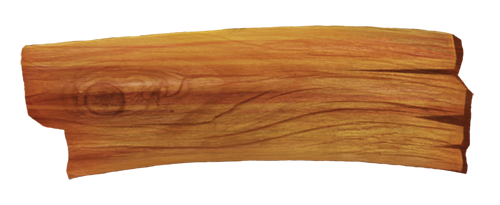 B.L.A.S.T. Zone Vacation Bible SchoolPermission for use of Photos/Videos for Publication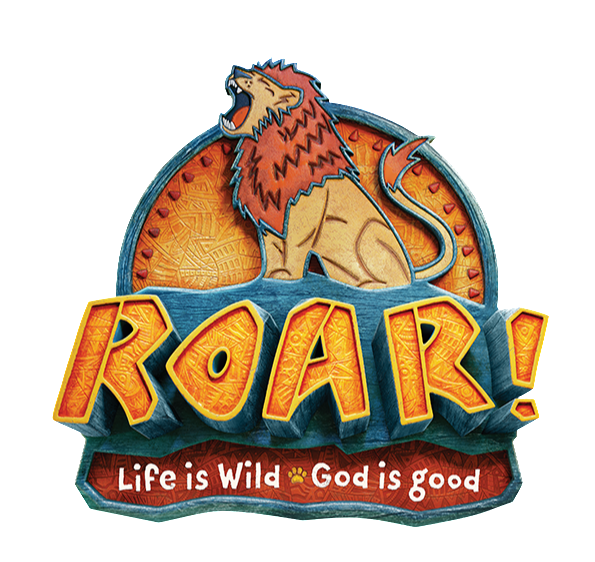 PRIVACY OF PERSONAL INFORMATION STATEMENTThis form is to be completed by persons 18 years or olderI  ______________________________________ give permission for my child ________________________________	        Parent/Guardian						    		Name of childto be photographed/videotaped and for those photos and/or videos to be published.Activity: 	B.L.A.S.T. Zone Vacation Bible School	   Date: 	July 22 – 26, 2019International Gospel Centre respects the privacy of your personal information and visual images, digital, still photos, and video clips, and are committed to protecting the use of these images only for the purpose that you have given your permission.Please complete and sign the form to give us permission to use these photos and/or videos for publication.Signature of Parent or Legal Guardian:   ____________________________________________________________							Person 18 years or older_________________________________________________________	B.L.A.S.T. Zone VBS DirectorChildren’s / Youth Ministries35 Charles St. E, Kitchener, ON N2G 2P3  519-744-3051 Fax: 519-745-5280   email:  office@gospelcentre.net 